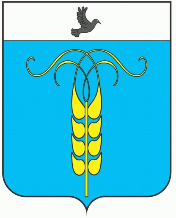 РЕШЕНИЕСОВЕТА ГРАЧЕВСКОГО МУНИЦИПАЛЬНОГО ОКРУГАСТАВРОПОЛЬСКОГО КРАЯ22 апреля 2021 года                        с. Грачевка                                               № 34Об утверждении Положения о порядке установления тарифов на услуги муниципальных учреждений, выполнение работ, подлежащих регулированию органами местного самоуправления Грачевского муниципального округа Ставропольского краяВ соответствии с Федеральным законом от 6 октября 2003 года                       № 131-ФЗ «Об общих принципах организации местного самоуправления в Российской Федерации», Законом Ставропольского края от 2 марта 2005 года № 12-кз «О местном самоуправлении в Ставропольском крае», Уставом Грачевского муниципального округа Ставропольского края Совет Грачевского муниципального округа Ставропольского краяРЕШИЛ:1. Утвердить прилагаемое Положение о порядке установления тарифов на услуги муниципальных учреждений, выполнение работ, подлежащих регулированию органами местного самоуправления Грачевского муниципального округа Ставропольского края согласно приложению.2. Признать утратившим силу решение Совета Грачевского муниципального района Ставропольского края  от 23 января 2020 года № 4 «Об утверждении Положения о порядке установления тарифов на услуги муниципальных предприятий и учреждений, выполнение работ, подлежащих регулированию органами местного самоуправления Грачевского муниципального района Ставропольского края».3. Настоящее решение вступает в силу со дня его официального обнародования.Председатель Совета Грачевского муниципального округа Ставропольского края                                                          С.Ф.СотниковГлава Грачевского муниципального округаСтавропольского края                                                                      С.Л.Филичкин УТВЕРЖДЕНОрешением Совета Грачевскогомуниципального округаСтавропольского краяот 22 апреля 2021г. № 34Положениео порядке установления тарифов на услуги муниципальных учреждений, выполнение работ, подлежащих регулированию органами местного самоуправления Грачевского муниципального округа Ставропольского края1. Общие положения1.1. Настоящее Положение о порядке установления тарифов на услуги муниципальных учреждений, выполнение работ, подлежащих регулированию органами местного самоуправления Грачевского муниципального округа Ставропольского края (далее - Положение), разработано в соответствии с Федеральным законом от 6 октября 2003 года № 131-ФЗ «Об общих принципах организации местного самоуправления в Российской Федерации», Законом Ставропольского края от 2 марта 2005 года № 12-кз «О местном самоуправлении в Ставропольском крае», Уставом Грачевского муниципального округа Ставропольского края.Положение устанавливает принципы, способы и порядок установления тарифов на услуги муниципальных учреждений, выполнение работ, подлежащих регулированию органами местного самоуправления Грачевского муниципального округа Ставропольского края.1.2. Действие настоящего Положения распространяется на услуги, оказываемые учреждениями Грачевского муниципального округа Ставропольского края, (далее по тексту - учреждения), тарифы на которые в соответствии с законодательством Российской Федерации и Ставропольского края, нормативными правовыми актами Грачевского муниципального округа подлежат регулированию органами местного самоуправления.1.3. К отношениям по установлению тарифов, порядок регулирования которых органами местного самоуправления установлен законодательными актами Российской Федерации и (или) Ставропольского края, нормы настоящего Положения применяются в части, не противоречащей указанным законодательным актам.2. Компетенция администрации Грачевского муниципального округа Ставропольского края по установлению тарифов2.1. Органом местного самоуправления Грачевского муниципального округа Ставропольского края, устанавливающим тарифы на услуги (органом регулирования), является администрация Грачевского муниципального округа Ставропольского края (далее -  администрация).2.2. Администрация устанавливает тарифы путем издания муниципальных правовых актов администрации Грачевского муниципального округа Ставропольского края.3. Принципы установления тарифов3.1. Принципами установления тарифов являются:- создание экономических условий для стабильной работы и развития учреждений;- достижение баланса интересов учреждений и потребителей;- обеспечение доступности услуг для потребителей;- компенсация экономически обоснованных расходов учреждений по производству (реализации) товаров (выполнению работ, оказанию услуг) и получение прибыли для реализации производственных и инвестиционных программ;- защита экономических интересов потребителей и бюджета Грачевского муниципального округа Ставропольского края от необоснованного повышения тарифов;- раздельное ведение учреждениями учета доходов и расходов в отношении регулируемой и иной деятельности;- открытость информации о тарифах и о порядке их установления.4. Способы установления тарифов4.1. На услуги, подлежащие регулированию органами местного самоуправления Грачевского муниципального округа Ставропольского края, устанавливаются фиксированные тарифы.5. Сфера действия тарифов5.1. Администрацией устанавливаются единые тарифы на конкретные виды услуг, обязательные к применению всеми учреждениями, оказывающими услуги данного вида на территории Грачевского муниципального округа Ставропольского края.6. Период действия тарифов6.1. Период действия тарифов на конкретные виды услуг составляет один год.6.2. Тарифы на конкретные виды услуг, могут изменяться по основаниям установленным статьей 7 настоящего Положения не чаще 1 раза в квартал.7. Основания установления (изменения) тарифов7.1. Основания установления тарифов определяются администрацией.7.2. Если при установлении тарифов на конкретный вид услуг был определен период их действия, новое установление тарифов на данный вид услуг производится по окончании указанного периода.7.3. Если до окончания периода действия товаров решение о новом установлении тарифов не принято, установленные тарифы продолжают действовать до принятия указанного решения.7.4. Тарифы на услуги, для которых был установлен период действия, могут быть пересмотрены досрочно при наличии оснований, определяемых администрацией.8. Инициатива установления тарифов8.1. Предложения об установлении тарифов могут вносить:- учреждения, осуществляющие оказание услуг, тарифы на которые подлежат регулированию администрацией Грачевского муниципального округа Ставропольского края;- Управление образования администрации Грачевского муниципального округа Ставропольского края в отношении тарифов на услуги в области образования;- Управление культуры администрации Грачевского муниципального округа Ставропольского края и территориальные управления администрации Грачевского муниципального округа Ставропольского края в отношении тарифов на услуги в области культуры;- управления, отделы администрации Грачевского муниципального округа Ставропольского края.9. Права и обязанности отраслевого (территориального) органа при установлении тарифов9.1. Учреждения представляют предложения об установлении тарифов в комиссию по регулированию тарифов на услуги, оказываемые учреждениями Грачевского муниципального округа Ставропольского края (далее по тексту - Комиссия).Комиссия создается администрацией Грачевского муниципального округа Ставропольского края в срок не более 10 календарных дней со дня вступления в силу настоящего Положения, путем издания соответствующего правового акта администрации Грачевского муниципального округа Ставропольского края.Предложения организаций должны быть поданы в Комиссию не позднее, чем за тридцать дней до введения предлагаемых тарифов.9.2. К предложениям прилагается расчет тарифа учреждения в отношении услуг, на которые предлагается установить тарифы. Расчет тарифов должен соответствовать требованиям законодательства Российской Федерации и Ставропольского края, настоящему Положению и иным правовым актам Грачевского муниципального округа Ставропольского края.Комиссией могут устанавливаться перечни документов, подлежащих представлению для тарифов на отдельные виды услуг.В необходимых случаях перечни и формы указанных документов утверждаются администрацией. Руководитель учреждения несет личную ответственность за полноту и достоверность сведений, содержащихся в представляемых документах, а также за своевременность представления указанных документов.10. Компетенция Комиссии10.1. Комиссия рассматривает предложения учреждений об установлении тарифов и проверяет соответствие указанных предложений требованиям законодательства Российской Федерации и Ставропольского края, настоящего Положения и муниципальных правовых актов Грачевского муниципального округа Ставропольского края. При необходимости Комиссия имеет право запрашивать дополнительные документы и материалы. Срок рассмотрения Комиссией предложений об установлении тарифов не должен превышать двадцати календарных дней.10.2. По результатам рассмотрения предложений Комиссией:- дается мотивированное заключение о возможности установления тарифов и формируются предложения об установлении тарифов от своего имени, с внесением в необходимых случаях изменений в предлагаемые тарифы;- дается мотивированное заключение о невозможности установления тарифов и возвращаются предложения.10.3. В случае если соответствующие услуги оказываются на территории Грачевского муниципального округа Ставропольского края несколькими учреждениями, Комиссия уведомляет учреждения, оказывающие услуги, о поступивших предложениях и предлагает в течение определенного срока представить свои предложения или индивидуальную информацию по рассматриваемому вопросу.В этом случае решение, предусмотренное п. 10.2 настоящего Положения, принимается с учетом предложений (информации), поступивших от указанных учреждений.10.4. При формировании предложений об установлении тарифов Комиссия предварительно запрашивает у учреждений, оказывающих услуги соответствующего вида документы, указанные в п.п. 9.2 настоящего положения, которые подлежат незамедлительному представлению.10.5. Комиссия представляет сформированные предложения об установлении тарифов в Финансовое управление администрации Грачевского муниципального округа не позднее чем за десять дней до их введения.10.6. Проект постановления администрации об установлении тарифов готовится отделом экономического развития администрации Грачевского муниципального округа в срок не более десяти календарных дней и направляется, на рассмотрение главы с учетом требований настоящего Положения и иных нормативных правовых актов.11. Обжалование действий и решений, связанныхс установлением тарифовДействия и решения администрации, связанные с установлением тарифов, могут быть обжалованы в суде в порядке, установленном законодательством.___________________________________